Special Educational Needs and Disabilities Policy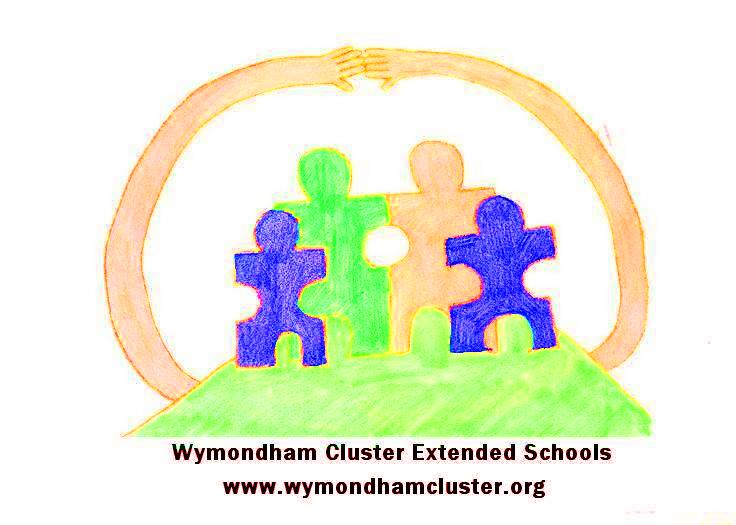 Wymondham ClusterAshleigh Primary School and NurseryBarford Primary SchoolBarnham Broom Primary SchoolBrowick Road Primary SchoolMorley CE VA Primary SchoolRobert Kett Primary SchoolSpooner Row Primary SchoolTacolneston CE Primary SchoolWicklewood Primary SchoolWreningham VC Primary SchoolWymondham CollegeWymondham High AcademyThis policy has been compiled collaboratively by all schools in the Wymondham Cluster to set out how we make arrangements to meet the needs of our pupils with SEN and disabilities across our cluster.  Further details about each school’s operation and local information can be found in the Information Report held on each school’s website.October 2015RationaleThe Wymondham Cluster of schools is committed to providing a full and effective education to all pupils and embraces the concept of equal opportunities for all. We have developed this as a Cluster Policy in order to give a consistent response to all pupils and families in our care.ContextThe Special Educational Needs & Disability (SEND) Policy is a key element of Wymondham Cluster’s policy framework for supporting the needs of all children and young people in our mainstream schools between the ages of 3 and 18.The cluster is formed by the schools in the Wymondham area as listed on the front page and promotes an ethos of:Ensuring safety and security for allMaximising pupil well-beingRemoving barriers to opportunity and improving choice for allPlanning for and investing in the futureEncouraging partnerships, participation and contributionThe Cluster Policy was originally drawn up in 2013, in response to Norfolk County Council’s new arrangements for the delegation of SEND finances to the cluster.  This revised Policy has been written to respond to the requirements of the Children & Families Act (2014) and the revised SEN Code of Practice (2014) with regard to assessment and provision for SEND.ObjectiveTo provide the structure for a learner-centred process that engages pupil, family, school and other professionals in planning for and implementing high quality, needs led provision that is consistent across the cluster.  This is to ensure all of our learners are able to access the same opportunities for learning and social development achieving maximum progress and promoting their well-being.AimsDevelop a culture of inclusion valuing high quality teaching for all learners, with teachers using a range of effective differentiation methods.Employ a collaborative approach with learners with a SEN or disability, their families, cluster schools, other local authority professionals, and partners across the public sector.Set appropriate individual targets based on prior achievement, high aspirations and the views of the learner and their family.Share expertise and good practice across the cluster schools.Make efficient and effective use of school and cluster resources.Have regard to the Code of Practice (2014) for the identification, assessment, support and review of special educational needs.Adhere to the requirements of the Equality Act 2010 and the Children & Families Act 2014.Follow guidelines detailed by Norfolk County Council.Monitoring and evaluating the success of the policyThe policy will be monitored and evaluated annually by the SENCOs, governors, teachers and head teachers from each school in consultation with parents of and pupils with SEN and/or disabilities.Learners with a Special Educational Need (SEN) or disabilityThe current definitions of learners with a SEN (SEN Code of Practice 2014) and/or Disabilities (Equalities Act 2010) are provided at Appendix A.There may be times in a learner’s school career when they are identified as having a SEN.  These learners will be provided with intervention or support that is ‘additional to or different from’ the normal differentiated curriculum.  This may be on an ongoing basis or for a limited time whilst they secure the required skills they need to progress at an expected or accelerated rate. Learners with sensory and/or physical disabilities may require adaptations, made as reasonable adjustments under the Equality Act 2010.  Some learners will require special educational provision; it is this group that should be identified as having a SEN.How we identify and support pupils with SENAssessment of need(s)All pupils’ attainment and achievements are monitored by their teacher who is required to provide high quality teaching and learning opportunities that are differentiated for individual pupils.  Where a pupil is making inadequate progress or falls behind their peers, additional support will be provided under the guidance of the class teacher.  Adequate progress could:Be similar to that of peers;Match or better the pupils’ previous rate of progress;Close the attainment gap between the pupil and their peers;Prevent the attainment gap growing wider.Where pupils continue to make inadequate progress despite support and high quality teaching, the class teacher will work with the school’s Special Educational Needs Coordinator (SENCO) to assess if a pupil has a significant learning difficulty and agree appropriate support.  Details of assessment tools and materials used in our cluster can be found in Appendix B.  In some cases it may be necessary to seek assessment by or advice from an external professional such as a specialist teacher or educational psychologist.Areas of Special Educational NeedChildren identified as having a special educational need (SEN) will be considered within one or more of the following categories of need:Communication and interactionThis can mean that your child has a speech, language and communication need (SLCN); i.e. they have difficulty in communicating with others.  They may struggle to express themselves, to understand what is being said to them or to understand social rules of communication.  Some children may have an Autism Spectrum Disorder (ASD) with difficulties relating to social interaction.  They may also have difficulties relating to language, communication and imagination which can impact on how they relate to others.Cognition and learningChildren with learning needs will learn at a slower pace than other children and may have difficulty in all areas of the curriculum, particularly with developing literacy or numeracy skills or understanding new concepts.  Learning needs may be in addition to or as a result of other special educational needs.  Children with a specific learning difficulty (SpLD) will have difficulties related to one or more of dyslexia (reading and spelling), dyscalculia (maths), dyspraxia (co-ordination) and dysgraphia (writing).Social, emotional and mental health difficultiesDifficulties with emotional and social development may result in immature social skills and the inability to make or sustain relationships.  Certain accompanying behaviours can also be observed such as becoming withdrawn or isolated or challenging, disruptive or disturbing behaviour.  Unusual mood, conduct (behaviour) and medically unexplained physical symptoms can be indicators of underlying mental health need.  Some children may have a diagnosis of a disorder such as ADD, ADHD or attachment disorder.Sensory and/or physical needsMany children can have their sensory (visual/hearing) and/or physical needs met through adaptations to the curriculum, teaching activities or physical environment (reasonable adjustments) under the guidance of the Equality Act 2010.  Some children will require special educational provision because they have a disability which prevents or hinders them from making use of the educational opportunities generally provided; this is identified as a SEN under the guidance of the SEN Code of Practice (2014).Further information about the four areas of SEN can be found in the SEN Code of Practice (2014).Planning supportParents will be notified in cases where additional support is required to support a SEN.  A plan will be drawn up to reflect the aim(s) and nature of the intervention / support, the expected impact and a date for review. The school will seek to consult with the pupil and parents to draw up the support plan.Implementing supportThe planned support will remain the responsibility of the class or subject teacher including working closely with other staff involved in implementing the intervention / support.  The SENCO will provide support to the class or subject teacher where needed, particularly in assessing pupils and advising on effective implementation.Review of impactThe class or subject teacher will consider evidence of assessment in conjunction with the views of pupil and parents to review impact that the intervention / support has had and in consultation with the SENCO review any further need for support.  Where there is a sustained period of insufficient or no progress, the school may decide to gain involvement and advice from a specialist.  The school will consult with parents before involving a specialist.Funding intervention and supportIn April 2013 Norfolk County Council introduced new processes for funding SEN support.  All funding for SEN in mainstream schools is delegated to the schools’ and clusters’ budgets with the majority proportion (2/3) going into schools’ budgets.  It is the expectation that schools provide support to their pupils with SEN from their SEN budget.  Where a pupil requires an exceptionally high level of support that incurs a greater expense, the school can make a request to the cluster for additional funding following the agreed cluster SEN funding protocol.  The funding protocol for Wymondham cluster is available on request from your school SENCO.The decision making for distribution of funding is equally shared amongst all schools, although the Cluster Governing Body may take a decision to delegate this.TransitionA change of school, class and staff can be an exciting, yet anxious time for all pupils.  We endeavour to make sure these periods of change are managed in a sensitive way to provide continuity of quality provision and reassurance to our pupils and families.  Our processes for transition are explained further in Appendix C.Cluster ArrangementsRoles and Responsibilities“Mainstream schools must use their best endeavours to make sure that a child with SEN gets the support they need – this means doing everything they can to meet children and young people’s SEN” “Schools have duties under the Equality Act 2010 towards individual disabled children and young people.  They must make reasonable adjustments, including the provision of auxiliary aids and services for disabled children, to prevent them being put at a substantial disadvantage.”SEN and disability code of practice : 0 to 25 years ( 2014)The Cluster Governing BodyThe cluster governing body, in co-operation with the head teachers:determines Wymondham Cluster’s policy and approach to provision for children with SEN;oversees the spending arrangements recommended by the cluster chair as a result of a quorate decision;monitors the impact of SEN provision considering information such as attendance, exclusions and attainment data;meets regularly to review the cluster SEN profile, agree the development of cluster SEN arrangements and liaise with local authority personnel.Individual School’s Governing Bodies must nominate one governor with responsibility for SEN and report to parents annually on the school’s policy on SEN. The governor with responsibility for SEN will liaise regularly with the SENCO and cluster governors and report back to the full Governing Body.The Head TeacherThe head teachers in the cluster will form the decision-making group regarding funding and resourcing and will ensure the cluster governing body is provided with the information required to fulfill their duties. Head teachers have responsibility for the day to day management of all aspects of their school’s work, including provision for children with SEN. The head teacher should keep their own school’s governing body fully informed and also work closely with the SENCO. Head teachers will support SENCOs to submit applications for cluster funding.The SENCOThe SENCOs in the cluster will form the implementation or operational group.  The cluster’s SENCOs will meet regularly to share good practice, expertise and develop SEN provision across the cluster schools.  SENCOs in collaboration with the head teachers and governors play a key role in developing and implementing the SEN policy and provision in school, in order to raise the achievement of children with SEN. Key responsibilities delegated by the head teacher may include:Overseeing the day to day operation of the school’s SEN policyCo-ordinating provision for children with Special Educational & Disability NeedsLiaising with and advising teachersManaging Teaching Assistants / SEN teamMaintaining the records and monitoring the progress of all children with SEN in their schoolLiaising with parents of children with SENContributing to the in-service training of staffLiaising with external agencies including the LEA’s support and educational psychology services, health and social services, and voluntary bodies.Working with the cluster SENCOs to support all learners within our community of schoolsThe Cluster Host SENCOThe cluster will nominate a ‘host’ SENCO, who will organise the agenda for and chair cluster SENCO meetings each half term.  The host will work in conjunction with the SEN Facilitator to ensure the continued development of collaborative practice, high standards of provision and fair funding across the cluster.The host will ensure the framework for cluster operation and systems to delegate SEN funding are maintained and ensure paperwork is distributed.The Cluster SEN FacilitatorThe SEN Facilitator is an independent service to provide guidance and support for the cluster’s strategic development of practice and high standards in SEN and facilitates, sharing good practice with and from other clusters.  Acting independently of the schools, the Cluster SEN Facilitator will maintain an overview of funding allocation, monitor the impact and quality of provision throughout the cluster and facilitate discussion on self-evaluation and value for money, evidenced in impact and outcomes for individual learners.  Support and guidance will be provided to all schools and the cluster host SENCO to promote consistency across the cluster.The Teaching StaffTeachers are responsible for adapting the curriculum and planning appropriately differentiated work to meet the needs of pupils with SEN and for maintaining records of strategies used and their impact.  Schools ensure their teachers are aware of the procedures for identifying, assessing and making provision for pupils with SEN.  For details of a school’s approach to teaching and learning and continued professional development (CPD) opportunities for teachers, please see the school’s teaching a learning policy.Teaching Assistants (TAs)TAs work with the SENCO and teachers to provide support for children with SEN and disabilities across the school, maintaining records of the children they work with, and attending reviews and meetings as requested.Parents of Pupils with SENIn accordance with the SEN Code of Practice, Wymondham Cluster believes that all parents of children with SEN should be treated as equal partners.  Parents are invited to positively contribute in the processes for Support for Learning Plans and their views are sought for reviews. We encourage active parent participation by providing guidance on how they can support their child’s learning at home.  The cluster provides user-friendly information and strives to ensure that parents understand the procedures and are aware of how to access advice and support.Pupils with a SEN or disabilityPupils will be encouraged to participate in processes designed to support them including decision-making, setting learning targets, contributing to and reviewing their learning plans; and their school’s local offer.AdmissionsNo pupil will be refused admission to school on the basis of his or her special educational need. In line with the SEN and Disability Act we will not discriminate against disabled children and we will take all reasonable steps to provide effective educational provision. The Wymondham Cluster aims to empower parents to make an informed decision about the most appropriate setting for the holistic care and learning development for their child.Policy date: 30th October 2015Review date: 30th October 2016Appendix ADefinition of Special Educational Needs (SEN)The Code of Practice (2014) statesA child or young person has SEN if they have a learning difficulty or disability which  calls for special educational provision to be made for them.  A child of compulsory school age or a young person has a learning difficulty or disability if they:have a significantly greater difficulty in learning than the majority of others of the same age; orhave a disability which prevents or hinders them from making use of educational facilities of a kind generally provided for others of the same age in mainstream schools or mainstream post-16 institutions.A child under compulsory school age has special educational needs if they fall within the definition at (a) or (b) above or would so do if special educational provision was not made for them (Clause 20 Children and Families Act)Definition of DisabilityThe Equality Act (2010) defines a disabled person as someone who has: “a physical or mental impairment which has a substantial and long-term adverse effect on his ability to carry out normal day-to-day activities”.In the Act:‘physical impairment’ includes sensory impairment”‘mental impairment’ includes learning difficulties as well as an impairment resulting from or consisting of a mental illness”.The definition can include a wide range of impairments, including hidden impairments such as Dyslexia, Autistic Spectrum Disorder (ASD), Speech, Language and Communication Needs (SLCN), and Attention Deficit Hyperactivity Disorder (ADHD).Having an impairment does not of itself mean that a pupil is disabled. It is the effect on the pupil’s ability to carry out normal day-to-day activities that has to be considered. The test of whether impairment affects normal day-to-day activity is whether it affects one or more of the following:- Mobility- Manual dexterity- Physical coordination- Continence- Ability to lift, carry or move everyday objects- Speech, hearing or eyesight- Memory or ability to concentrate, learn or understand- Perception of risk or physical dangerDiscrimination arising from disability (Equality Act 2010) (See Appendix A)Appendix BAssessment Tools and Materials available for use in the clusterSEN Level of Need indicatorsAppendix CPhase Transfer and Transition Planning for Children and Young People with Special Educational Needs and Disabilities (SEND)In order to ensure successful transfer between educational settings and schools for our pupils with Special Educational Needs and Disabilities (SEND) and a consistent approach to transition across Wymondham cluster schools, our Special Educational Needs Coordinators (SENCOs) work collaboratively to share and develop good practice and effective processes.All pupils moving to a new school will be offered a series of activities and visits organised to familiarise them with the new school environment and teachers prior to the date of transfer.  Details of these are available from your child’s school. For our children with SEND, it may be necessary to provide additional opportunities to develop relationships with staff and familiarity with their new school environment.  These additional transition arrangements will be provided in response to your child’s individual needs and identified through discussion between schools, and with you and your child.Information SharingTransition Planning Meetings  During the last term of each academic year transition planning meetings will take place for all children changing class within the same school.  Current teachers will meet with new teachers.  For children with an additional need, meetings will begin earlier in the year.  These meetings are to discuss your child’s strengths, interests and any additional needs they may have.  They will share ways that those additional needs are being met, including what has worked well and what has not been so successful.Where your child will be starting a new school, the SENCO and teacher(s) at your child’s school will meet with the SENCO and teacher(s) at their new school.  There is likely to be more than one transition planning meeting and they could take place from as early as November in order to provide as much information as possible to the new school about your child.  This is so that they can ensure preparations are made to welcome your child and make their transfer to their new school as smooth and successful as possible.  It is likely that you and your child will be invited to attend at least one of these meetings.Transfer of information  You will know that your child’s school will have been keeping records to track your child’s academic and social achievements, attainment and progress (including results from any assessments and reports from the health service or other professionals) together with information about any additional support they have been providing for your child.  This information will be shared with the new school at transition planning meetings and passed to the new school when your child transfers to inform future decisions about how best to support and develop your child’s wellbeing, skills and learning.If your child has a statement of special educational needs, the SENCO and teacher (if known) from their new school will be invited to the annual review meeting.  This will be held before your child transfers to their new school.VisitsStarting school  Before your child starts in the Nursery or Reception class at school, staff from the new school may arrange to visit your child in their pre-school setting, at home or both.  Home visits provide an opportunity for staff to meet your child in an environment where they are most comfortable and for you to ask any questions you may have about the transfer.  Visits to your child in the pre-school setting allows new teachers to see how he or she interacts with other children.  Additionally your child is likely to be invited to attend sessions in their new school.  This will provide opportunity to meet their new friends and teachers, and to find out about things that are important to them.  The cluster’s Parent Support Adviser offers support and aims to attend meetings for families of new pupils.Changing year group  During the summer term, all children moving to a new class within the same school will meet their new teacher in their new classroom.  It may be appropriate for extra visits to be arranged and/or for their new teachers to visit them in their current classroom.Moving to a new school  Children changing schools within the cluster are likely to be invited to make a series of visits to their new school to join in activities designed to help them become familiar with their new school and classroom and meet staff and other pupils that they will see regularly in school.    Our experienced SENCOs work to ensure that children are shown and told about the things that are important to them.  For example, where lunch boxes are kept, what the dining room looks like, where the toilets are and where to find their peg.  Some schools offer events specifically for new children moving to their school for example a ‘summer school’ activities week.  Visits and activities are tailored to be enjoyable and reassuring for your child.  The number of visits will be agreed as appropriate dependent on the needs and wishes of your child.  Some children may need or wish for more visits than others.  It may also be appropriate for your child’s new teachers to visit them in their current school.Pupils of families who are supported through the Family Support Process will receive transition support in the term before transfer to secondary.  Our Parent Support Adviser also offers ZAP assertiveness training.Information for you and your childYour child may be given a selection of photographs to take home and share with you.  These are likely to be of the adults your child will meet regularly and places around the school and in their classroom that your child will need to know about.  Your child may be given other information as appropriate.  This may include letters from pupils already attending your child’s new school, timetables, details of what they will be learning about, school rules etc.  A plan of the school may be useful for some students moving to secondary school.  It would be helpful to discuss this information with your child to prepare them for their new school life.Where applicable you and your child will be consulted and provided with information about any specific physical alterations or arrangements needed for your child.Support for ParentsAll of our schools are keen to provide support for parents who may be anxious at this time.  If you would like additional information, meetings or support to visit new schools please speak with your child’s school SENCO or class teacher.  The Parent Support Adviser offers a further source of support which includes a dedicated transition evening for parents of pupils embarking on a phase transfer.  Please ask your child’s school for details.An impartial support service is also available to parents of children with identified special educational needs or disability from the Parent Partnership Service.  (www.norfolksendpartnershipiass.org.uk   or Tel: 01603 704070)Post 16 educationFor students moving on to Post 16 education,    and  tailor transition packages around the young people.  This may include supported visits to new settings or early enrolment onto courses.Assessment PackageAssessment FocusAge rangeResource locationBritish Picture Vocabulary Scales (BPVS 3)Understanding of language3 to 16y 11mCluster libraryCognitive Ability Test (CAT3)Learning 7y 6m to 17+Secondary schoolsRaven’s MatricesCognitive abilities5 to 16Cluster libraryDigit Span Memory TestAuditory Working Memory6 to adultAll SchoolsPhonics Screening MaterialsPhonics4+All SchoolsPhonological Assessment Battery (PhAB)Difficulties associated with SpLD (dyslexia)6 to 14Robert Kett JuniorWymondham HighDiagnostic Reading AnalysisReading & comprehension7 to 16Cluster librarySalfordSentence reading & comprehension5 to 10+Primary schoolsSingle Word Spelling Test (SWST)Spelling5 to 14Primary schoolsBasic Number Screening TestNumber and number operations6 to 12All SchoolsSandwellNumeracy4 to 14Cluster libraryLow (Quality First Teaching)Moderate (SEN Support)High (SEN Support/EHCP)Communication & interactionDifficulty understanding complex instructionsDifficulty communicating with different audiencesDifficulty maintaining friendshipsInhibited participation in learning activitiesUnusual response to some sensory stimuliDifficulty managing transition points in daily routinesDifficulty understanding and following simple instructionsDifficulty holding a conversationStruggles to make oneself understood to unfamiliar peopleDifficulty relating to others and making friends, possibly becoming socially isolatedFrequently unable to participate in learning opportunities due to communication difficultiesRequires support to manage anxiety at transition points in daily routinesUnable to understand and follow simple instructionsDifficulty verbally communicating basic needs to othersActively avoids interaction with others frequently becoming socially isolatedDisengaged from learning opportunitiesBecomes highly anxious at transition points in daily routines requiring management using specialist approachesCognition & learningAttainment is up to 1 year below expected levelProgress is accelerated with additional supportUnable to maintain concentration/focus appropriate to ageWritten work is often incomplete and/or difficult to interpretDifficulty with independence and / or organisationAttainment is 1-2 years below expected levelProgress is at expected level with additional supportConcentration/focus difficulties require specific strategies for support e.g. timer, structured breaks, etcWritten work is rarely completed and usually actively avoidedRequires support to develop organisational and independence skillsAttainment is more than 2 years below expected levelProgress is below expected level despite additional supportConstant adult support required to maintain focusConstant adult support required to make written records, even with use of ITRequires support to organise work and / or care needsSocial, emotional and mental health difficultiesUnpredictable and recurrent anxiety, withdrawal or inappropriate behaviour in some situationsRecurrent short periods of disruption to own and others’ learningFrequent unpredictable anxiety, withdrawal or inappropriate responses to many situationsFrequent anxiety and / or inappropriate responses that potentially endangers oneself or othersPersistent unpredictable anxiety and / or extreme inappropriate responses to many situationsPersistent anxiety and / or inappropriate responses that regularly endangers or harms oneself or othersSensory and/or physical needsAccesses curriculum independently with use of specialist resourcesRequires regular or emergency use medication as directed in a healthcare planRequires support to use, or learn to use specialist resources to access curriculumTailor-made resources are regularly required for access to learning opportunitiesFrequently requires medication administered by specialist trained staff as directed in a healthcare planConstant adult support is required to access curriculum and remain safeTailor-made resources are required for access to all learning opportunitiesRequires significant medical intervention frequently throughout the dayNature of supportCatch-up and / or short term intervention given over 1-2 termsSmall group work to develop skills & independenceAdditional resources (e.g. word banks, visual prompt cards, visual timetables, etc) provided by teacher(s)Specialist equipmentEvidence based, time limited intervention given over more than 2 termsSmall group / 1:1 work to develop skills & independencePre-teaching, visual prompts, Specialist equipmentConsistent requirement for specialist intervention required over a prolonged period (more than a year)Specialist equipmentResponsible staffClass / subject teacher(s)Class / subject teacher(s)SENCO1 or more external specialist (EP, OT, SLT, etc)Class / subject teacher(s)SENCOMultiple external specialist (EP, OT, SLT, etc)DocumentationProvision mapProvision mapPupil profile / learning support planProvision mapPupil profile / learning support planPotentially Statement of SEN / Education, Health and Care plan (EHCP)